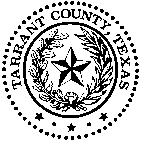 TARRANT COUNTY PUBLIC HEALTHInformation Needed from Students Requesting Internship PlacementE-MAIL BELOW INFORMATION TO: dpfisher@tarrantcounty.comNAMECOLLEGEMAJORYEAR IN PROGRAMSTART DATEEND DATETOTAL HOURS NEEDEDDAYS OF THE WEEK YOU ARE AVAILABLEHOURS OF THE DAY YOU ARE AVAILABLEAREA OF INTEREST: EPIDEMIOLOGYBIOSTATISTICSENVIRONMENTAL HEALTHHEALTH PLANNING & POLICYCOMMUNITY HEALTHATTACH RESUME